Volunteer Project Steps for Grant County MGV Recommendation/Approval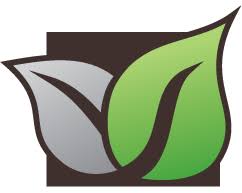 1.	Fill in the box. Complete either A. or B. below using the back of the form if needed.2.	E-mail the form to the president of MGV for placement on the agenda and group discussion/recommendation at the next business meeting. The executive committee may recommend the project before a scheduled meeting if necessary.3.	After recommendation by members the project request is submitted to UWEX for approval.4.	If you are requesting funding, complete a Grant County MGV grant form posted on our website under forms.A.	Garden Site:      ___Advisor only     ___ Maintaining Garden Area     ___Both	Describe your role as a MGV.	Who is the targeted community population? (all ages, seniors, youth, disabled) Explain the long-term benefits to the community.	Define at least two or more educational outcome goals.	What resources is the partnership providing? (Money, tools, plants, community volunteers, signage)B.	Circle: Presentation/Workshop/Display    Event Name ____________________Date/Time___________	Who is the community population targeted for your project? (all ages, seniors, youth, disabled)	Define at least two or more educational outcome goals.	MGV Recognition Used______________________ (Wearing badge, T-Shirt, Signage)	Materials Used________________________________________________ (Handouts, books, slideshow)	https://wimastergardener.org  click information for volunteers, select volunteer projects4/2/2019 Full membership vote